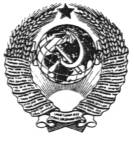 ГОСУДАРСТВЕННЫЙ СТАНДАРТ СОЮЗА ССРРЕЛЬСЫ ЖЕЛЕЗНОДОРОЖНЫЕ 
УЗКОЙ КОЛЕИ ТИПОВ Р8, Р11, Р18 И Р24КОНСТРУКЦИЯ И РАЗМЕРЫГОСТ 6368-82 ИЗДАТЕЛЬСТВО СТАНДАРТОВМосква ГОСУДАРСТВЕННЫЙ СТАНДАРТ СОЮЗА ССРСрок действия с 01.01.84до 01.01.94 1. Настоящий стандарт распространяется на рельсы типов Р8, Р11, Р18 и Р24 (далее - рельсы), предназначенные для укладки на железных дорогах узкой колеи.2. Размеры поперечного сечения рельсов, а также расположение и размеры отверстий для болтов должны соответствовать указанным на черт. 1- 4.Тип Р8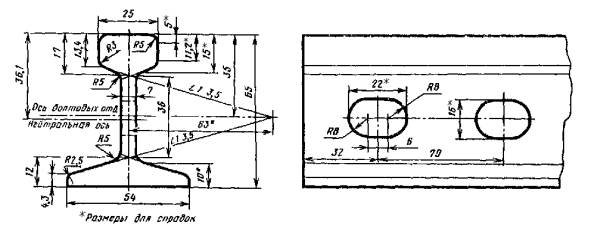 Черт. 1 Тип Р11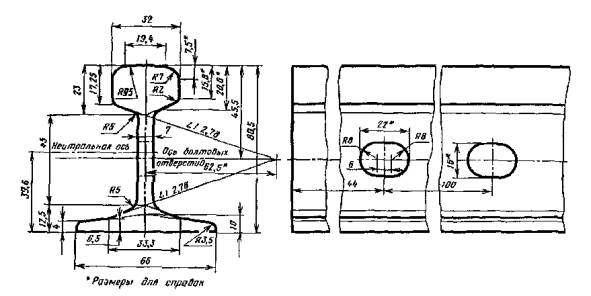 Черт. 2Тип Р18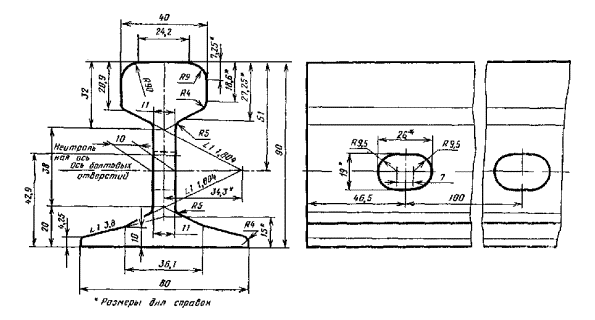 Черт. 3Тип Р24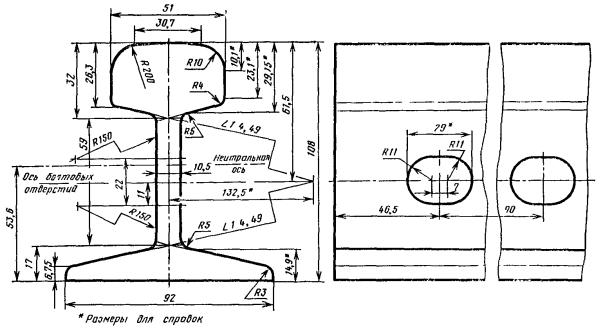 Черт 4Расчетные значения, площадь поперечного сечения рельсов, масса и распределение металла по сечению профиля указаны в приложениях 1 и 2.3. Предельные отклонения размеров рельсов должны соответствовать указанным в табл. 1.Таблица 1ммПримечание . Размеры рельсов, на которые не указаны предельные отклонения, контролируют по калибрам в валках при их расточке.4. Несимметричность поперечного сечения головки и подошвы рельсов типов Р18 и Р24 относительно вертикальной оси шейки не должна превышать полусуммы предельных отклонений размеров соответствующих элементов профиля.5. В зависимости от назначения рельсы изготовляют:мерной длины;кратной мерной длины;мерной длины с остатком;укороченной мерной длины для кривых участков пути;немерной длины.6. Длина рельсов должна быть указана в заказе в соответствии с табл. 2.Таблица 2Примечания:1. По требованию потребителя допускается изготовление рельсов типов Р18 и Р24 мерной длины других размеров, не указанных в таблице.2. Для предприятия лесной и угольной промышленности рельсы типов Р18 и Р24 должны быть мерной длины.7. Предельные отклонения по длине рельсов мерной длины не должны превышать:±6 мм - для рельсов с фрезерованными торцами;±20 мм - для рельсов без фрезеровки торцев (по согласованию между изготовителем и потребителем);Примечание. Для предприятий лесной промышленности рельсы типов Р18 и Р24 должны изготавливаться с предельными отклонениями по длине ±6 мм - с 01.01.91.(Измененная редакция, Изм. № 1). 8. На обоих концах рельса выполняют по два отверстия для болтов.По требованию потребителя рельсы могут быть изготовлены без отверстий для болтов на одном или обоих концах.9. Высоту шейки рельсов типов Р18 и Р24 проверяют с помощью шаблона по наклонным поверхностям рельсовой пазухи.10. При прошивке отверстий для болтов контроль размеров производят со стороны входа пуансона.11. Технические требования к рельсам типов Р18 и Р24 - по ГОСТ 5876 , к рельсам типов Р8 и Р11 - по согласованным между изготовителем и потребителем техническим условиям.ПРИЛОЖЕНИЕ 1Справочное Примечание. При вычислении массы приняты номинальные размеры поперечного сечения рельсов и плотность стали, равная 7830 кг/см3.ПРИЛОЖЕНИЕ 2Справочное ИНФОРМАЦИОННЫЕ ДАННЫЕ1. РАЗРАБОТАН И ВНЕСЕН Министерствами черной металлургии СССРРАЗРАБОТЧИКИН. М. Воронцов, И. С. Гринь, Л. Ф. Кузнецов, Л. Д. Дрозд, Л. И. Иванисенко, Л. В. Климова2. УТВЕРЖДЕН И ВВЕДЕН В ДЕЙСТВИЕ Постановлением Государственного комитета СССР по стандартам от 07.09.82 № 35273. Срок проверки - 1992 г.4. ВЗАМЕН ГОСТ 6368-525. ССЫЛОЧНЫЕ НОРМАТИВНО-ТЕХНИЧЕСКИЕ ДОКУМЕНТЫ6. Переиздание (январь 1993 г.) с Изменением № 1, утвержденным в мае 1988 г. (ИУС 8-88)7. Срок действия продлен до 01.01.94 (Постановление Госстандарта СССР от 20.05.88 № 1415)РЕЛЬСЫ ЖЕЛЕЗНОДОРОЖНЫЕ УЗКОЙ КОЛЕИ 
ТИПОВ Р8, Р11, Р18 И Р24Конструкция и размеры Type R8, R11, R18 and R24 narrow-gauge 
railway rails. Design and dimensions ГОСТ 
6368-82 Типы рельсов Предельные отклоненияПредельные отклоненияПредельные отклоненияПредельные отклоненияПредельные отклоненияПредельные отклоненияПредельные отклоненияТипы рельсов по высоте рельсапо ширине головкипо толщине шейкипо ширине подошвыпо высоте шейкипо размерам отверстий для болтов, по расстоянию от центра каждого отверстия до торца рельсапо расстоянию от центра отверстия до верхней грани головки или нижней грани подошвыP 8+0,3 +0,3 +0,3±2,0Не регламентируются±1,0Не регламентируютсяР11-1,0-1,0-1,0±2,0Не регламентируются±1,0Не регламентируютсяР18 +0,3+0,3+0,3 ±2,0+0,3 ±1,0±1,0Р24-1,0-1,0-1,0±2,0-0,5±1,0±1,0Типы рельсовДлина, мДлина, мДлина, мДлина, мТипы рельсовмернаянемернаяукороченная мерная для кривыхмерная с остаткомР8, P 115, 6, 7От 3 до 7Не изготовляютОстаток - рельсы немерной длины до 15 % массы партииР18, Р248От 3 до 127,87Не изготовляютТипы рельсовПлощадь поперечного сечения, см2Расчетные значенияРасчетные значенияРасчетные значенияРасчетные значенияРасчетные значенияРасчетные значенияРасчетные значенияМасса, кгТипы рельсовПлощадь поперечного сечения, см2Расстояние от центра тяжести до верха головки, смРасстояние от центра тяжести до низа подошвы, смМомент инерции относительно горизонтальной оси, см4Момент инерции относительно вертикальной оси, см4Момент сопротивления по верху головки, см3Момент сопротивления по низу подошвы, см3Момент сопротивления по боковой грани, см3Масса, кгР810,763,612,8960,219,8816,6620,863,668,42Р1114,284,093,96126,6017,0630,9331,995,1711,18Р1822,884,694,31238,4440,6850,8155,3610,1717,91Р2431,795,475,33497,8086,1091,0293,3918,7224,90Типы рельсовРаспределение металла по сечению рельса, % от площади сеченияРаспределение металла по сечению рельса, % от площади сеченияРаспределение металла по сечению рельса, % от площади сеченияТипы рельсовв головкев шейкев подошвеР834,1725,0840,75Р1142,9223,3033,78Р1843,8618,9837,16Р2444,4721,2434,29Обозначение НТД, на который дана ссылкаНомер пунктаГОСТ 5876-82 11